ГР.№ 601 Учебная практика УП.03.01Дата проведения  12 мая 2020гЗдравствуйте, ребята, перед вами материал для самостоятельного изучения и освоения.   С этого момента мы с вами работаем  дистанционно!!! Информация из нескольких составляющих:Лекция, с которой вы должны ознакомиться и освежить в памяти те знания, которые получили на уроках теории, ответить на вопросы тематического тестаЗадание на освоение темы урока учебной практики:1)Пользуясь учебной,  популярной литературой, сетью интернет, разработать и представить  три технологические карты приготовления сырников из творога с наполнителями или начинками.     2) Сделать расчет рабочей рецептуры блюд на определенное количество порций       (количество порций определить,  используя таблицу в задании по МДК 23-27 марта)Пользуясь технико-технологическими картами приготовления блюд приготовить самостоятельно одно из них, сделать фото и прислать мне для одобрения.Тема урока: Приготовление жареных блюд из творогаЛекцияТворог – один из древнейших продуктов питания, он полезен всем. Творожные блюда являются продуктами высокой питательной ценности, так как они содержат белки (16.5%), жиры (до 18%) (жирный творог), органические кислоты (молочные кислоты), минеральные вещества (кальций фосфор), витамины А, Е, группы В.Белки творога содержат важнейшие незаменимые аминокислот, который быстро и полно усваиваются организмом. Молочная кислота влияет на микрофлору желудочно-кишечного тракта.Присутствие в твороге молочных белков и жира, незаменимых аминокислот и солей кальция и фосфора делает его продуктам, необходимым для нормального развития организма человека и обладающим лечебными свойствами.«Пища, не знающая запретов», «совершенный продукт» - так характеризуют творожные блюда и рекомендуют использовать их в детском и диетическом питании, для подростков.В зависимости от содержания жира поступает творог жирный – 18% жира, полужирный – 9% и обезжиренный – 0.6%. Он должен соответствовать стандартам.Из творога и творожной массы промышленного производства готовят холодные блюда (творог с молоком, сметаной, сахаром, со сливками) и горячие (вареники, сырники, пуденги).Творог жирный полужирный используют для подачи в натуральном виде, полужирный и нежирный – для приготовления горячих блюд. При приготовлении блюд творог просматривают, протирают через сито (в небольшом количестве) или пропускают через протирочную машину. Потери составляют 25% его массы.Если творог содержит много влаги, то его завёртывают в чистую плотную ткань и отжимают под прессом для улучшения аромата, в творог можно добавить тёртую цедру, ванилин.Для приготовления холодных блюд можно использовать только творог из пастеризованного молока.По ввиду тепловой обработки блюда из творога делят на отварные, жареные и запеченные.Жареные блюдаК жареным блюдам относят сырники, блинчики с творогом, творожные батончики.Сырники из творога. Творог 152, мука пшеничная 20, яйцо 1/8 шт, сахар 15, масса полуфабриката170, маргарин 5, сметана или варенье 20, или масло сливочное 5, или сахар 5 и сметана 10, или соус 75. Выход: 170, 155, 180, 225.Приготавливают сладкими с сахаром и ванилином и без сахара. Для их приготовления лучше использовать жирный творог. Из обезжиренного творога необходимо отжать лишнюю влагу, иначе значительно увеличится расход муки при приготовлении блюда, что ухудшает качество сырников (на 1 кг творога следует брать не более 120 г муки и 10г соли). Готовить сырники можно не только с мукой, но и с манной крупой, густой манной кашей, а также с добавлением вареного картофеля, припущенной моркови и т.п.Количество продуктов на одну порцию весом 175 г: творог – 140 г, пшеничная мука – 18 г, яйцо – 1/3 шт., сахар – 15 г, сливочное масло – 5 г, варенье – 25 г или сметана – 15 г, сахар – 10 г.Сырники могут быть с сахаром и ванилином или без сахара. Для их приготовления лучше использовать жирный творог. Из обезжиренного творога необходимо отжать лишнюю влагу, иначе значительно увеличивается расход муки при приготовлении блюда, что ухудшает качество сырников (на 1 кг творога следует брать не более 120 г муки и 10 г соли). Готовить сырники можно не только с мукой, но и с манной крупой, густой манной кашей, а также с добавлением вареного картофеля, припущенной моркови и т. п.Творог протирают и соединяют с яйцами, растертыми с сахаром, пшеничной мукой или манной крупой, солью. Массу хорошо перемешивают и разделывают в виде биточков, панируют в муке. До жаренья хранят, уложив на противень, в холодильнике. Жарят основным способом с двух сторон до образования золотистой корочки и дожаривают в жарочном шкафу 5 мин. Отпускают сырники по 2 шт. на порцию, посыпают сахаром или сахарной пудрой. Отдельно подают сметану, сметанный или молочный сладкий соус. Сырники жарят перед отпуском и подают горячими.При приготовлении сырников с мукой ее можно пассеровать без изменения цвета для увеличения в муке количества водорастворимых веществ.Сырники должны быть правильной круглой формы, цвет золотисто-желтый, без подгорелых мест. Поверхность ровная без трещин, консистенция мягкая, масса однородная без крупинок внутри, запах творога, вкус кисло-сладкий.БЛИНЧИКИ С ТВОРОГОМТехнологический процесс приготовления блинчиков состоит из приготовления жидкого бездрожжевого теста, выпекания блинчиков, приготовления фарша, фарширования и обжаривания блинчиков.В молоко вводят соль, сахар, яйца, размешивают и всыпают просеянную муку. Все хорошо перемешивают с помощью металлического веничка до образования однородной массы без комков непромешанной муки. Тесто процеживают.Соотношение муки и жидкости в тесте для блинчиков равно 1:2,5. Норма расхода теста на 1 кг: мука – 260 г, молоко – 650 г, яйца – 2 шт., сахар – 20 г, соль – 10 г.Выпекают блинчики на хорошо разогретой порционной сковороде диаметром 17–18см, смазанной куском свиного шпика или растительным маслом. Тесто наливают тонким ровным слоем до 1 мм и поджаривают каждый блинчик до образования румяной корочки с одной стороны. Поджаренные блинчики складывают стопками и хранят до фарширования в охлажденном виде. Возможно использование полуфабриката или готовых налистников, выпеченных в специальной машине.Фарш приготавливают из протертого творога, сырых яиц, соли и сахара, перемешанных до однородной массы. На поджаренную сторону каждого блинчика кладут фарш и завертывают края, придавая блинчику прямоугольную форму. Обжаривают на разогретой с маслом сковороде, положив швом вниз, до золотистого цвета. Горячие блинчики отпускают по 2–3 шт. на порцию с растопленным маслом, сметаной или посыпают сахарной пудрой. Блинчики с творогом выпускают двух видов: обыкновенные и сладкие.Тестовое задание по теме: «Блюда из творога»1.Какой жир используют для жарки блюд из творога?а) растительное масло;б) сливочное масло;в) жир животный топленый пищевой:г) кулинарный жир;2.Каковы условия хранения творога?а)2С-36ч:б)-18С-бессрочно;в)10С-2недели;3.Для приготовления каких блюд творог отжимают?а) холодных;б) горячих жареных;в) горячих;4.Почему при приготовлении вареников ленивых в больших количествах сахар в массу не добавляют?а) масса уплотняется;б) масса разжижатся;в) масса становится крошливой;5.Как можно определить готовность запеченных блюд из творога?а) по румяной корочке;б) румяной корочке и консистенции;в) румяной корочке и легкому отставанию от стенок посуды?6. Найдите ошибку: Эти блюда готовят с творогома) сырники;б) пудинги;в) вареники;г)драчена;д)запеканка;7.Выберите правильный ответ. Для приготовления блюда «Сырники» необходимы продукты:а)творог;б)молоко;в) яйца;г)сметана;д)сахар;е)сухари;ж)мука;з) соль;8.Найдите соответствие: Блюдо Тепловая обработка1. Сырники а) Запекание2. Пудинг б) Варка3. Вареники в) Жарка9.Инвентарь используемый для приготовления блюда «Вареники с творогом»а)лопатка;б) шумовка;в) венчик;г) скалка;д) выемка;ТЕХНИКО–ТЕХНОЛОГИЧЕСКАЯ КАРТА ПРИГОТОВЛЕНИЯ БЛЮДА№463Сырники из творога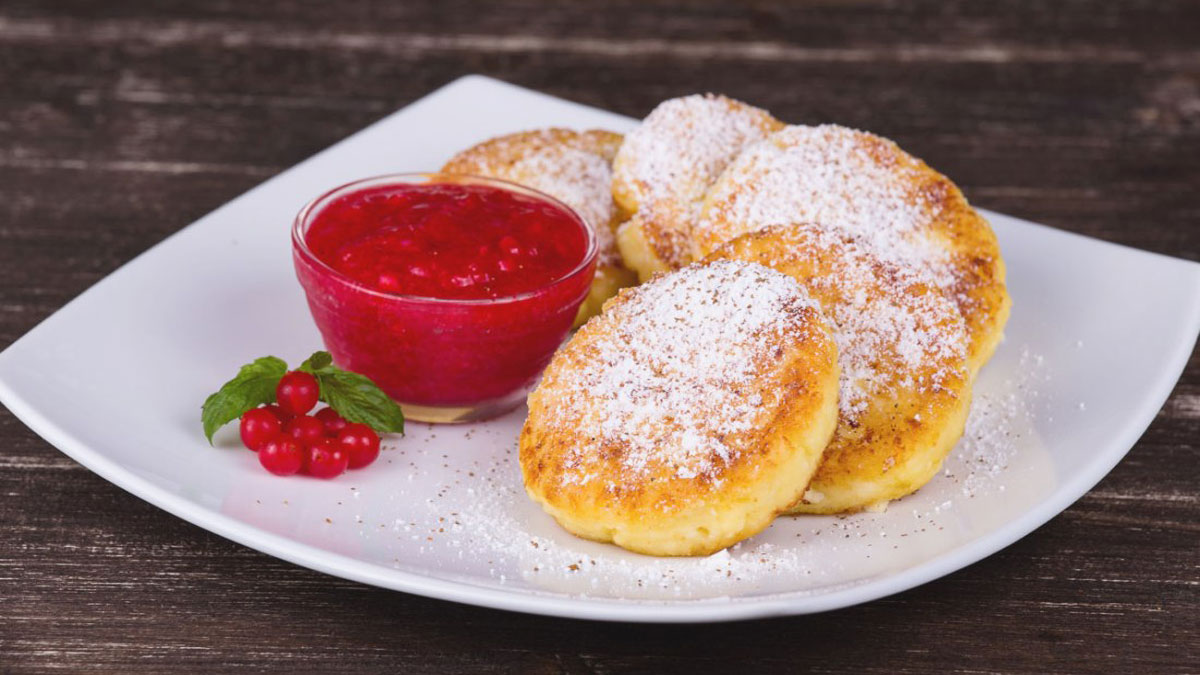 Интрукционные указанияВ протертый творог добавляют 2/3 муки, яйца, сахар, соль. Можно добавить ванилин 0,02 г на порцию, предварительно растворив его в горячей воде.Массу хорошо перемешивают, придают ей форму батончика толщиной 5-6 см, нарезают поперек, панируют в муке, придают форму круглых биточков толщиной 1,5 см, обжаривают с обеих сторон, после чего ставят в жарочный шкаф на 5-7 мин.Сырники без сахара можно готовить с тмином (0,5 г на порцию), предварительно подготовив его.Тмин вводят в протертый творог вместе с остальными компонентами.Отпускают сырники по 3 шт. на порцию со сметаной, или вареньем, или сметаной и сахаром, с молочным, или сметанным, или сладким соусами.Сырники с тмином отпускают со сметаной или сметанным соусом.№ п/пНаименование сырьяБазовая рецептура, (г.)Базовая рецептура, (г.)Базовая рецептура, (г.)Рабочая рецептура, (г.)Рабочая рецептура, (г.)№ п/пНаименование сырьяБруттоНеттоНеттоБруттоНетто1Творог1361351352Мука пшеничная2020203Яйца1/8 шт554Сахар151515Масса полуфабриката-1701705Масло сливочное555Масса готовых сырников-150150Сметана202020Выход:--170